The City School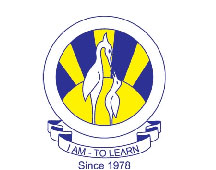 Southern Region    North Nazimabad Boys CampusCircular No. 62/2015 – 2016			    	                 				May 30, 2016Summer UniformDear Parents/Guardians,Details of the Summer Uniform 2016-2017 is given below:Shoes:Authorised Vendors:School Uniforms and Sports: Liberty, Shop # 3, Plot # b-83, Asifa Trace, Block H, North Nazimabad.  Ph: 0336-3599012Regards,____________________Mehar Naz Hossain								Headmistress	---------------------------------------------------------------------------------------------------------------------------------------------------------The City School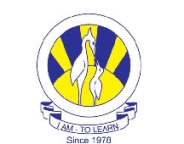 Southern Region    North Nazimabad Boys CampusCircular No. 62/2015 – 2016			    	                 				May 30, 2016Summer UniformDear Parents/Guardians,Details of the Summer Uniform 2016-2017 is given below:Shoes:Authorised Vendors:School Uniforms and Sports: Liberty, Shop # 3, Plot # b-83, Asifa Trace, Block H, North Nazimabad.  Ph: 0336-3599012Regards,____________________Mehar Naz Hossain								Headmistress	BOYSClass 1 onwardsWhite shirt (full / half sleeves)	Grey trousers / shortsBlack belt (Class 6 onwards)School tie (Class 6 onwards)White socks (SALWAH)Black joggers (PE only) BATABlack shoes (with laces) BATASports Uniform (available with designated vendors only)Trousers; Uppers; T-shirts (Brand : SALWAH)Class levelShoes specificationsArticle NoClass 1 onwards (Boys)Black shoes (with laces) / Black joggers (PE only)421-6042 , 821-6024      (Bata) / 351-6052, 451-6054,851-6077(Bata)BOYSClass 1 onwardsWhite shirt (full / half sleeves)	Grey trousers / shortsBlack belt (Class 6 onwards)School tie (Class 6 onwards)White socks (SALWAH)Black joggers (PE only) BATABlack shoes (with laces) BATASports Uniform (available with designated vendors only)Trousers; Uppers; T-shirts (Brand : SALWAH)Class levelShoes specificationsArticle NoClass 1 onwards (Boys)Black shoes (with laces) / Black joggers (PE only)421-6042 , 821-6024      (Bata) / 351-6052, 451-6054,851-6077(Bata)